Publicado en  el 04/08/2016 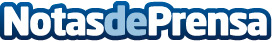 La economía colaborativa abre puertas a los emprendedoresHoy en día, ser emprendedor puede resultar menos difícil que en anteriores etapas del pasado. En la actualidad existen diferentes formas de economía colaborativa que pueden abrir puertas a aquellos que tengan ganas de embarcarse en un nuevo barcoDatos de contacto:Nota de prensa publicada en: https://www.notasdeprensa.es/la-economia-colaborativa-abre-puertas-a-los Categorias: Finanzas Emprendedores Recursos humanos http://www.notasdeprensa.es